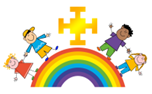 Governors Attendance 2020/21
Attended
Not attended
Not on the BoardName17/09/2022/10/2026/11/2028/01/2125/03/2129/04/2120/05/2117/06/2108/07/21Mr J SmithLate Mrs J SmithMr A CritchleyMrs S HopkinsMr P MapleyCo-opted Vacancy 1Rev R ClarkCo-opted Vacancy 2Mrs S Grundy-RobertsMrs N RowlandLEFT SCHOOLMiss L BroadwayMr P HitchmanMrs A DraperMrs N JohnsonMiss E Pavey 